UWAGA ROLNICY !!! 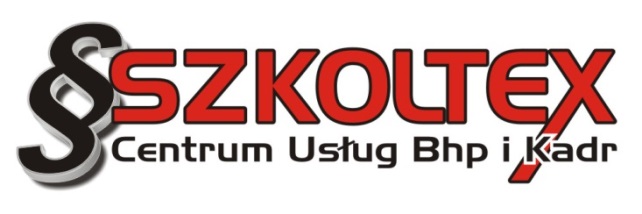               Prowadzimy zapisy na obowiązkowe, uzupełniające:SZKOLENIE CHEMIZACYJNE                                        (w zakresie stosowania środków ochrony roślin)    Które odbędzie się:Zaświadczenie o ukończeniu szkolenia uprawnia do wykonywania zabiegów oraz zakupu środków ochrony roślin. Według ustawy z 8 marca 2013 r. 
     o środkach ochrony roślin szkolenie uzupełniające trwa 1 dzień. Zaświadczenie o ukończeniu szkolenia jest ważne 5 lat.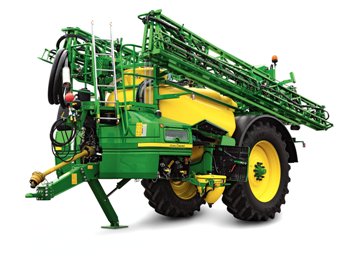                                                                           ZAPISY TELEFONICZNE !!! 512 022 871, 81 534 00 95, 533 377 623w Urzędzie Gminy Belsk Duży
ul. J. Kozietulskiego 405 lutego 2018r. od godz. 10:00SZKOLENIE CHEMIZACYJNE 512 022 871 81 534 00 95SZKOLENIE CHEMIZACYJNE 512 022 871 81 534 00 95SZKOLENIE CHEMIZACYJNE 512 022 871 81 534 00 95SZKOLENIE CHEMIZACYJNE 512 022 871 81 534 00 95SZKOLENIE CHEMIZACYJNE512 022 871 81 534 00 95SZKOLENIE CHEMIZACYJNE 512 022 871 81 534 00 95SZKOLENIE CHEMIZACYJNE 512 022 871 81 534 00 95SZKOLENIE CHEMIZACYJNE 512 022 871 81 534 00 95SZKOLENIE CHEMIZACYJNE 512 022 871 81 534 00 95SZKOLENIE CHEMIZACYJNE 512 022 871 81 534 00 95SZKOLENIE CHEMIZACYJNE 512 022 871 81 534 00 95SZKOLENIE CHEMIZACYJNE 512 022 871 81 534 00 95